Ш У Ö МП О С Т А Н О В Л Е Н И Еот 01 октября  2018 года                                                                №  21гп. Усогорск, Удорского районаРеспублика КомиО назначении публичных слушаний по проекту подготовительных работ для расширения действий сертификата лесоуправления и цепочки поставок предприятия ООО «Лузалес» (FC-FM/СОС 643604) на территории Удорского района на общей площади лесов 256,6 тыс. га, включая территории МО ГП «Усогорск»В соответствии с Градостроительным кодексом РФ, Федеральным законом от 06.10.2003г. №131-ФЗ «Об общих принципах организации местного самоуправления в Российской Федерации», Уставом МО ГП «Усогорск», Правилами землепользования и застройки МО ГП «Усогорск», утвержденных решением Совета МО ГП «Усогорск» от 28.06.2017г. №IV-10/1; руководствуясь решением Совета МО ГП «Усогорск» от 21.03.2018г. №IV-18/1 «Об утверждении Порядка организации и проведения публичных слушаний на территории МО ГП «Усогорск»; Лесным кодексом Российской Федерации, рассмотрев обращение администрации МО ГП «Усогорск» от 01.10.2018г. №1270 и проекты расположения лесных участков (кварталов) на предоставленных картах по Удорскому району,ПОСТАНОВЛЯЮ:1.  Провести публичные слушания по проекту подготовительных работ для расширения области действия сертификата FC-FM/СОС 643604 лесоуправления,  выполняемые предприятием ООО «Техкарта» г.Сыктывкар и рассмотрения расположения лесных участков на территории Удорского района для дальнейшего освоения предприятием ООО «Лузалес» на общей площади лесных участков 256,6 тыс. га; с целью сбора информации об объектах или участках леса (в кварталах), имеющих природную, историческую и социально-культурную ценность в районе расположения арендованных участков, наличие и значимость которых следует учитывать при лесоиспользовании (например: о местах массового сбора населением грибов и ягод, охотничьих угодьях, почитаемых местах, памятниках природы, охраняемых территориях, токовищах, родниках, захоронениях и т.п.)2. Срок проведения публичных слушаний с 01 октября 2018 года по 31 октября 2018 года.3. Назначить собрание участников публичных слушаний на 23 октября  2018 года, время начала – 17.00 часов, место проведения собрания участников публичных слушаний по адресу: п.Усогорск ул.Дружбы д.19 (в здании МОУ «Усогорская СОШ с УИОП» актовый зал).3.1. Назначить организатором по подготовке и проведению слушаний комиссию МО ГП «Усогорск» в следующем составе:- Председатель комиссии -  Кузнецов И.М., руководитель администрации МО ГП «Усогорск»;- Зам. председателя комиссии – Немчинов Б.Н. – Глава МО ГП «Усогорск»;- Секретарь комиссии - Скляр Т.П., ведущий специалист администрации МО ГП «Усогорск»;Члены комиссии:- Попов А.И. – депутат Совета МО МР «Удорский»; - Кривушев Н.П. – руководитель Удорского районного комитета по охране окружающей природы Минприроды РКоми;- Горбунов Н.П. – председатель добровольного охотобщества по Удорскому району;- Думбрава О.В. – депутат Совета МО ГП «Усогорск» IV созыва;- Ершов А.В. – пенсионер, член общества МОД «Коми войтыр»;- Кацаров Д.Л. – депутат Совета МО ГП «Усогорск» IV созыва. 3.2. Комиссии по подготовке и проведению публичных слушаний организовать оповещение и информирование населения о проведении публичных слушаний по данному проекту на территории МО ГП «Усогорск»,  проводимые по инициативе администрации МО ГП «Усогорск» путем обнародования и размещения на официальном сайте администрации МО ГП «Усогорск», в т.ч. на информационных стендах администрации МО ГП «Усогорск» и на территории п.Усогорск и ст.Кослан; на сайте администрации МО МР «Удорский». 4. Администрации МО ГП «Усогорск» (руководитель Кузнецов И.М.)4.1. Организовать экспозицию проекта и представленных на картах лесные участки (кварталов)  на информационном стенде в здании администрации МО ГП «Усогорск» на II этаже по адресу: п.Усогорск, ул.Дружбы д.174.2. Определить перечень лиц, приглашенных для выступлений на публичных слушаниях и организовать их выступления на собрании участников публичных слушаний и в средствах массовой информации (при необходимости) и в сети Интернет.5. Организовать и провести собрание участников публичных слушаний в соответствии с требованиями законодательства Российской Федерации и Устава МО ГП «Усогорск».6. Участниками публичных слушаний (граждане, постоянно проживающие на территории, в отношении которых подготовлен проект документации по лесным участкам и территориям; правообладатели, находящиеся в границах этой территории лесных участков и (или) расположенных на них объектов в период проведения публичных слушаний (с 01 октября 2018г. по 31 октября 2018г.) вправе вносить предложения и замечания, касающиеся данного Проекта:- в письменной или устной форме в ходе проведения собрания участников публичных слушаний;- в письменной форме с указанием ФИО, контактного телефона и адреса проживания (для физических лиц); наименования, основного государственного регистрационного номера, места нахождения и адреса  (для юридических  лиц) и (или) электроном виде в администрацию МО ГП «Усогорск» - usogorsk.adm@mail.ru- посредством записи в журнале учета посетителей при проведении экспозиции Проекта, подлежащего рассмотрению на публичных слушаниях.7. Настоящее решение подлежит обнародованию и размещению на официальном сайте администрации МО ГП «Усогорск» в сети Интернет.8 . Контроль за выполнением постановления возложить на руководителя администрации МО ГП «Усогорск» Кузнецова И.М. Глава городского поселения «Усогорск» -председатель Совета поселения                                                                    Б. Н. Немчинов«Усогорск» каровмÖдчÖминлÖнмуниципальнÖй юконсаюралысь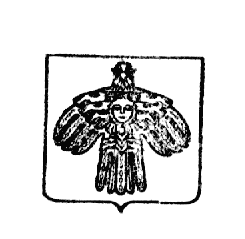 Глава муниципального образования городского поселения «Усогорск»